	  	 	 	 	Д. ЮЩУКА 	 	 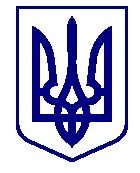 ВАРАСЬКА МІСЬКА РАДА ____ сесія  VIII скликання П Р О Є К Т      Р І Ш Е Н Н Я 14.12.2023                      	м.Вараш 	№ 2745-ПРР-VIII-4320Про внесення змін до Програми забезпечення ефективного управління майном, що належить до комунальної власності Вараської міської територіальної громади на 2022-2024 роки  		 З метою приведення у відповідність наявних заходів, для забезпечення ефективного та раціонального управління майном, що належить до комунальної власності Вараської міської територіальної громади, забезпечення належного його утримання та збереження, керуючись пунктом 22 частини першої статті 26, статтею 60 Закону України «Про місцеве самоврядування в Україні», за погодженням з постійними комісіями Вараської міської ради, Вараська міська рада В И Р І Ш И Л А : 	1.	Внести зміни до Програми забезпечення ефективного управління майном, що належить до комунальної власності Вараської міської територіальної громади на 2022-2024 роки» (далі – Програма), затвердженої рішенням Вараської міської ради від 26.11.2021 №1152, виклавши її в новій редакції №4320-ПР-15 (додається). Департаменту житлово - комунального господарства, майна та будівництва виконавчого комітету Вараської міської ради щороку інформувати міську раду про хід виконання Програми. 2.	Визнати такими, що втратило чинність рішення Вараської міської ради від 19.10.2022 №1648-РР-VІІІ «Про внесення змін до Програми забезпечення ефективного управління майном, що належить до комунальної власності Вараської міської територіальної громади, на 2022-2024 роки №4320ПР-08, затвердженої рішенням Вараської міської ради від 26.11.2021 №1152». 3.	Контроль за виконанням рішення покласти на заступника міського голови з питань діяльності виконавчих органів ради Ігоря ВОСКОБОЙНИКА та постійну комісію Вараської міської ради з питань комунального майна, житлової політики, інфраструктури та благоустрою і постійну комісію з питань бюджету, фінансів, економічного розвитку та інвестиційної політики. Додаток: Програма №4320-ПР-15 Міський голова                                                            Олександр МЕНЗУЛ 